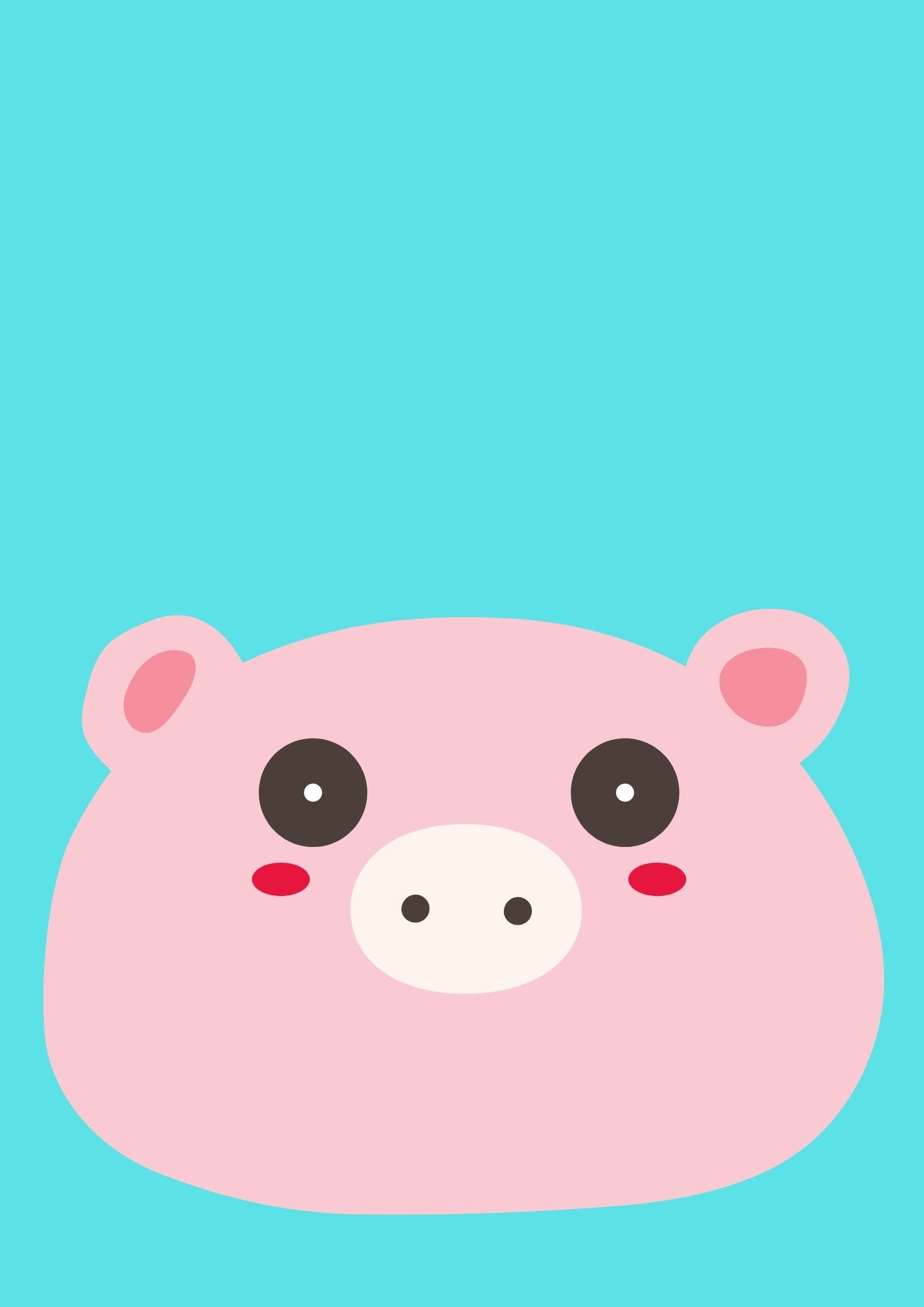 PORTADAS CREATIVAS